Lokalna Organizacja Turystyczna „Marina”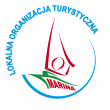 Regulamin konkursu„Region Koniński – zakochaj się w atrakcjach” czyli napisz wiersz promujący turystykę konińską§1 Przepisy ogólneOrganizatorem konkursu jest Lokalna Organizacja Turystyczna „Marina” ul. Dworcowa 2 , 62-510 Konin.Konkurs odbywa się w ramach projektu „NaLOT naGRÓD!, czyli wygrywaj z LOT „Marina”.Konkurs polega na zgłoszeniu własnego, autorskiego wiersza / rymowanki nt. regionu konińskiego promujący jego atrakcyjność turystyczną.Głównym celem konkursu jest promocja atrakcji turystycznych regionu konińskiego (miasta Konin i powiatu konińskiego). Konkurs skierowany jest do wszystkich pełnoletnich mieszkańców Miasta Konina i Powiatu Konińskiego.Konkurs realizowany jest za pośrednictwem fanpage Lokalnej Organizacji Turystycznej „Marina” w serwisie Facebook www.facebook.com/lotmarina.Komunikaty oraz informacje dotyczące przebiegu konkursu publikowane będą na stronie wydarzenia w serwisie Facebook oraz na stronie www.lotmarina.pl. Konkurs rozpocznie się dnia 29 stycznia 2018 r. o godzinie 9:00, a zakończy 7 lutego 2018 r. o godzinie 12:00.Nadesłanie wierszy i rymowanek na konkurs oznacza akceptację jego warunków, wyrażonych w niniejszym regulaminie.§2 Przepisy dotyczące prac konkursowychPrzedmiotem konkursu jest zgłoszenie autorskiego wiersza / rymowanki nt. atrakcyjności turystycznej regionu konińskiego (tj. atrakcji, zabytków, znanych konińskich postaci, informacji historycznych nt regionu).Wiersz / rymowanka będące przedmiotem konkursu powinny:pochodzić z własnej twórczości, być po raz pierwszy publikowane, być zgodne z tematem (promocja atrakcji turystycznych regionu konińskiego),zawierać w treści wiersza przynajmniej jedną atrakcję/zabytek regionu konińskiego, składać się przynajmniej z 4 wersów.Poprzez zgłoszenie pracy do konkursu uczestnik jednocześnie oświadcza, że przysługują mu wyłączne i nieograniczone prawa autorskie. Prace o których mowa wyżej nie mogą naruszać praw osób trzecich, w tym w szczególności dóbr osobistych osób trzecich, a także ogólnie przyjętych norm obyczajowych.Wszystkie prace dostarczone na konkurs stają się własnością organizatora. Autorzy przenoszą na organizatorów prawa autorskie tj. prawo do publikacji drukiem, prawo do przenoszenia dzieła na nośniki elektroniczne, prawo do publikacji w Internecie.Organizator zastrzega sobie prawo do zdyskwalifikowania prac niespełniających warunków określonych w regulaminie. §3 Zgłoszenie udziału w konkursieZgłaszając swój udział w Konkursie, Uczestnik wyraża zgodę na przetwarzanie, udostępnienie i publikację danych osobowych w celach związanych z organizacją i przeprowadzeniem konkursu.Uczestnik może zgłosić do konkursu wyłącznie jedną pracę – wiersz/rymowankę. Dostarczanie prac następuje przez jedną z dostępnych możliwości:- poprzez dodanie postu z wierszem konkursowym w wydarzeniu, które dostępne będzie na czas konkursu na fanpage’u Lokalnej Organizacji Turystycznej „Marina”. Dopuszczalne jest przesłanie pracy w komentarzu lub w wiadomości prywatnej.-  drogą elektroniczną na adres e-mail: kontakt@turystyka.konin.pl-  poprzez osobiste dostarczenie do biura Stowarzyszenia przy ul. Dworcowej 2 , 62-510 KoninKażdy zgłoszony wiersz, rymowanka obowiązkowo musi posiadać: tytuł, imię i nazwisko autora, dane kontaktowe jak również nazwę miejscowości zamieszkania (namiary telefoniczne można przesłać organizatorowi w prywatnej wiadomości).Ostateczny termin nadsyłania prac to: 7 luty 2018 r. do godziny 12:00.§4 Sposób wyłonienia zwycięzcy, kryteria i nagrodyO wyłonieniu zwycięzców konkursu zadecyduje powołane w tym celu Jury konkursowe.Jury powołuje Organizator.Spotkanie Jury odbędzie się dnia 8 lutego 2018 r. Komisja Konkursowa dokonuje oceny pracy zgodnie z określonymi kryteriami w §4 pkt 6.W skład Jury wchodząMarek Zawidzki Prezes Zarządu Lokalnej Organizacji Turystycznej „Marina”Henryk Janasek Dyrektor Miejskiej Biblioteki Publicznej w KoninieEwelina Rapeła Starostwo Powiatowe w KoninieKryteria oceny jury:zgodność z tematyką,kreatywność i pomysłowość,poprawność stylistyczna i językowa;wartość artystycznaliczba ujętych atrakcji regionu konińskiego,wartość merytoryczna wierszy (informacje w nim zawarte).Podczas obrad rozstrzygających konkurs, w przypadku remisu - Jury może ustalić dodatkowe  kryteria w celu wyłonienia zwycięzcy.Organizator przewiduje następujące nagrody:- za zajęcie I miejsca – Romantyczny weekend w Osadzie nad Gopłem (1 nocleg z soboty na niedzielę, termin do ustalenia)- za zajęcie II miejsca – Voucher dla dwóch osób na Bal Karnawałowo-Walentynkowy w Skansen Bicz w Starym Mieście (10 luty 2018r.)- za zajęcie III miejsca -  Voucher dla dwóch osób na kolację w Hotelu Stara Gorzelnia (termin do ustalenia)Jury może przyznać wyróżnienia w konkursie. Informacja na temat nagród i ich fundatorów w konkursie dostępne są na fanpage’u LOT „Mariny” w serwisie Facebook (www.facebook.pl/lotmarina) oraz na stronie: www.lotmarina.pl Informacja o rozstrzygnięciu konkursu zostanie ogłoszona 9 lutego br. na fanpage’u Lokalnej Organizacji Turystycznej „Marina” oraz na stronie www.lotmarina.pl Nagrody będą do odbioru w biurze Lokalnej Organizacji Turystycznej „Marina” przy ulicy Dworcowej 2. §4 Postanowienia końcoweRegulamin dostępny jest na stronie www.lotmarina.pl oraz  na fanpage’u LOT „Mariny” w serwisie Facebook www.facebook.com/lotmarinaOrganizator konkursu zastrzega sobie prawo do zmiany niniejszego Regulaminu.Organizator konkursu zastrzega sobie prawo do odwołania konkursu w przypadku braku zgłoszeń lub dopuszczania się przez Uczestników działań niezgodnych z regulaminem.W sprawach nieuregulowanych w niniejszym Regulaminie rozstrzyga Organizator.Konkurs nie jest „sponsorowany, popierany ani przeprowadzany przez serwis Facebook”. 